                                                                                                                                                                Муниципальное  дошкольное образовательное автономное учреждение «Детский сад №117»Нейрогимнастика, кинезиология .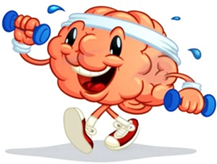 «Чтобы сделать ребенка умным и рассудительным,сделайте его крепким и здоровым».Ж. Ж. РуссоКинезиология – наука о развитии головного мозга через движение. Она существует уже двести лет и используется во всем мире. В последние годы особую популярность получила нейрогимнастика — комплекс упражнений для совершенствования мозговой деятельности. В результате освоения кинезиологических упражнений и нейрогимнастики у детей:-развиваются когнитивные способности и высшие психические функции-происходит коррекция поведенческих и эмоциональных проблем-улучшается межполушарное взаимодействие на всех уровнях-формируются пространственные представления-развивается умение анализировать в рамках первичных математических представлений-развивается символическое и абстрактное мышление-улучшается регуляторный компонент (целеполагание, программирование, реализация, контроль)-развивается схема и образ тела, общий, кистевой и пальцевой праксис, нормализуется общий и психический тонус-подготавливается и облегчается процесс чтения и письма.Методика использования: -во время оздоровительной гимнастики;- оздоровительно-профилактическая работа;-индивидуальная работа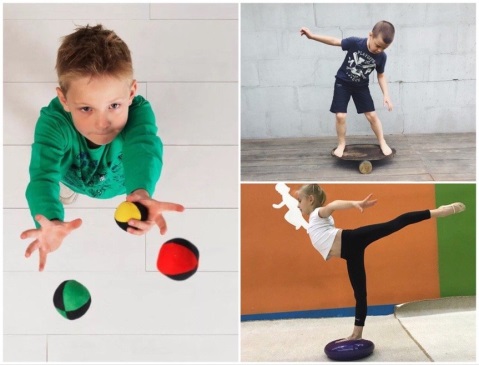 Занятия особенно показаны:-детям с задержкой речевого       развития;-для детей с СДВГ;-для детей, у которых есть сложности в освоение некоторых двигательных навыков (велосипед, рисование, письмо, завязывание шнурков и т.д.);-для детей, если у них наблюдаются нежелательные проявления в поведении (агрессия, истерики, негативизм, возбудимость и пр.);-для детей, у которых проявляется рассеянность, невнимательность, они ленивые и ничего не хотят.В работе с детьми применяются следующие методы:1. Растяжки – они нормализуют тонус мышц. Гипертонус (неконтролируемое чрезмерное мышечное напряжение), гипотонус (неконтролируемая мышечная вялость) мышц.2. Дыхательные упражнения.Дыхательные упражнения улучшают ритмику организма (активность мозга, ритм сердца, пульсация сосудов), развивают самоконтроль и произвольность. Умение произвольно контролировать дыхание развивает самоконтроль над поведением.3. Глазодвигательные упражнения.Они позволяют расширить поле зрения, улучшить восприятие. Одновременные и разнонаправленные движения глаз и языка развивают межполушарное взаимодействие и повышают энергетизацию всего организма. Движение глаз активизируют процесс обучения и являются одним из необходимых условий осуществления чтения.4. Игры на межполушарное взаимодействие. При их выполнении развивается межполушарные связи, снимаются синкинезии (непроизвольные, непреднамеренные движения) и мышечные зажимы.5. Кинезиологические игры - тренировка тонких движений пальцев рук стимулирует общее развитие речи, улучшает пальцевой и кистевой праксис, активизирует энергетический блок мозга.6. Массаж.7. Ритмы.В данном методе активно используются: кинезиологические мешки и мячики, различные варианты балансировки (фитбол, доска Бильгоу, балансировочная подушка), спортивные снаряжения ,так же и нетрадиционные спортивные снаряжения, выполненные своими руками.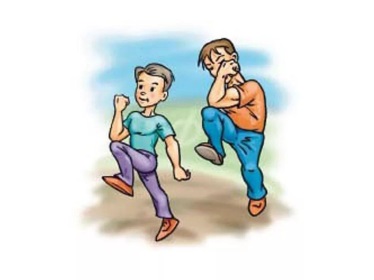 Выполнила:Гумирова Г.Р. 